GRADE 6English Language Arts LESSON 6Wednesday, April 1 and Thursday, April 2Look at the picture and read the writing prompt below: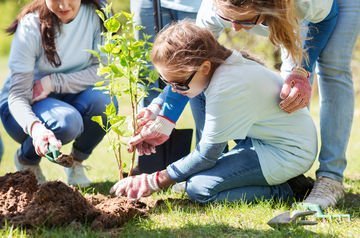 READ: Reread parts of the text, “Carmelo Anthony delivers supplies to 4 Houston-area elementary schools” from earlier in the week. THINK: Think about what Carmelo Anthony did to help the elementary schools of Houston. WRITE: Write an essay telling about what you would do to help others and explain why it would be important.Write the essay in your Reader’s and Writer’s Notebook.  It should be a minimum of three paragraphs.READ (anything you want—even product labels count) for a minimum of 15 minutes/day. Keep track of everything that you read in your Reader’s and Writer’s Notebook. I can’t wait to hear all about it!